I found a picture on the internet.This is a picture I found　on the internet.Let’s play a detective game!It’s late at night at Sanno Junior High School.  It’s raining and there is a thunderstorm.Lightning strikes!!  The lights turn off.After a little bit, the lights turn back on.And then, Ms. Teacher Sensei screamed.Everyone ran into the hallway.  There, everyone found the lifeless body of Mateo.Mateo has been killed.YOU AND YOUR PARTNER have been assigned to this case.Your mission is to find out:Who killed Mateo?What weapon was used?Where did they kill him?  With your partner, find out Who, What, Where.(Hint:  The killer is someone who is alone and with a weapon)ANSWER: Who:  YamadaWhat:  shovelWhere:  music roomWords you might want to write on the blackboard and go over with students:Murder MysteryIt’s late at night at Sanno Junior High School.  There’s a thunderstorm. It’s raining very hard.Lightning strikes!!  The lights turn off.  After a little bit, the lights turn back on.And then, Ms. Teacher sensei screamed.Everyone ran into the hallway.  There, everyone found the lifeless body of Mateo.Mateo has been killed.SUSPECTSSuzukiYamadaKimura  WatanabeSatoTanaka  WEAPONSgun knife baseball bat poison shovelbanana PLACESgym classroomscience roomnurse’s office  music roomcomputer room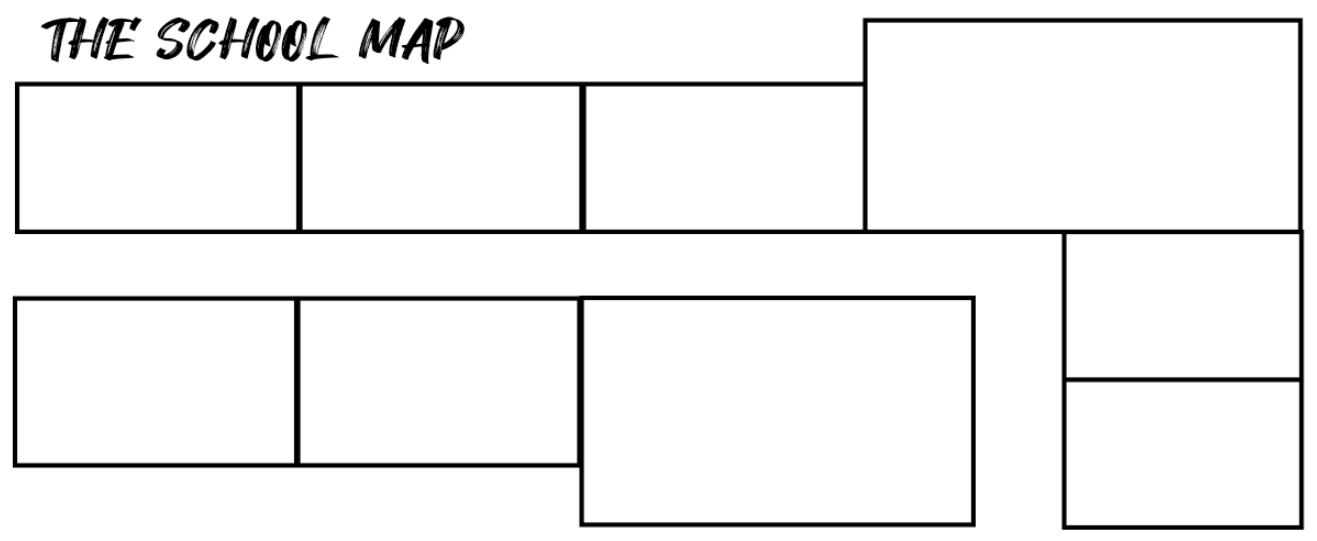 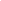 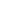 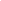 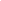 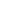 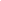 (Hint:  The killer is someone who was alone with a weapon.)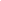 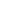 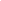 The baseball bat borrowed by Suzuki is in the gym.Honda ate a banana he found in the computer room.The knife was forgotten by Tanakain the nurse’s office.The knife wasonly used to cut boxes.Loud music was heard in the Music room.The weapon used by the killer was found beside a phone playing music. No noise was heard in the classroom.The science room is a place visited by Kimura.The weapon the killer used isnot poison.Poison was found in the placeKimura visited.Sato and Suzuki met in the place where the baseball bat was found.The banana eaten by someoneis not dangerous.Tanaka went home before Mateo was killed.Tanaka saw someone alone, holding a shovel.Watanabe saw someone go home.The place Watanabe stayed in wasthe music room.The gun was forgotten in a quiet, empty room.Sato and Suzuki played basketball in the gym after school.Sato left something in the classroom.A place students go to oftenhad no one in it.1234567891011121314151617181920